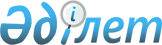 О внесении изменений в решение Жамбылского районного маслихата от 9 января 2020 года № 66-306 "О бюджетах сельских округов Жамбылского района на 2020-2022 годы"Решение Жамбылского районного маслихата Алматинской области от 12 августа 2020 года № 73-342. Зарегистрировано Департаментом юстиции Алматинской области 20 августа 2020 года № 5618
      В соответствии c пунктом 4 статьи 106 Бюджетного кодекса Республики Казахстан от 4 декабря 2008 года, подпунктом 1) пункта 1 статьи 6 Закона Республики Казахстан от 23 января 2001 года "О местном государственном управлении и самоуправлении в Республике Казахстан", Жамбылский районный маслихат РЕШИЛ:
      1. Внести в решение Жамбылского районного маслихата "О бюджетах сельских округов Жамбылского района на 2020-2022 годы" от 9 января 2020 года № 66-306 (зарегистрирован в Реестре государственной регистрации нормативных правовых актов № 5405, опубликован 27 января 2020 года в эталонном контрольном банке нормативных правовых актов Республики Казахстан) следующие изменения:
      пункты 1, 3, 4, 5, 6, 8, 10, 11, 13, 14, 15, 17, 19, 20, 21, 22, 23, 24 указанного решения изложить в новой редакции:
       "1. Утвердить бюджет Айдарлинского сельского округа на 2020-2022 годы согласно приложениям 1, 2, 3 к настоящему решению соответственно, в том числе на 2020 год в следующих объемах:
      1) доходы 22 768 тысяч тенге, в том числе:
      налоговые поступления 1 753 тысячи тенге;
      неналоговые поступления 0 тенге;
      поступления от продажи основного капитала 0 тенге;
      поступления трансфертов 21 015 тысяч тенге;
      2) затраты 22 768 тысяч тенге;
      3) чистое бюджетное кредитование 0 тенге;
      4) сальдо по операциям с финансовыми активами 0 тенге;
      5) дефицит (профицит) бюджета (-) 0 тенге;
      6) финансирование дефицита (использование профицита) бюджета 0 тенге.";
       "3. Утвердить бюджет Аксенгирского сельского округа на 2020-2022 годы согласно приложениям 7, 8, 9 к настоящему решению соответственно, в том числе на 2020 год в следующих объемах:
      1) доходы 121 552 тысячи тенге, в том числе:
      налоговые поступления 9 764 тысячи тенге;
      неналоговые поступления 0 тенге;
      поступления от продажи основного капитала 0 тенге;
      поступления трансфертов 111 788 тысяч тенге;
      2) затраты 123 044 тысячи тенге;
      3) чистое бюджетное кредитование 0 тенге;
      4) сальдо по операциям с финансовыми активами 0 тенге;
      5) дефицит (профицит) бюджета (-) 1 492 тысячи тенге;
      6) финансирование дефицита (использование профицита) бюджета 1 492 тысячи тенге.";
      "4. Утвердить бюджет Актерекского сельского округа на 2020-2022 годы согласно приложениям 10, 11, 12 к настоящему решению соответственно, в том числе на 2020 год в следующих объемах:
      1) доходы 24 275 тысяч тенге, в том числе:
      налоговые поступления 7 979 тысяч тенге;
      неналоговые поступления 0 тенге;
      поступления от продажи основного капитала 0 тенге;
      поступления трансфертов 16 296 тысяч тенге;
      2) затраты 26 458 тысяч тенге;
      3) чистое бюджетное кредитование 0 тенге;
      4) сальдо по операциям с финансовыми активами 0 тенге;
      5) дефицит (профицит) бюджета (-) 2 183 тысячи тенге;
      6) финансирование дефицита (использование профицита) бюджета 2 183 тысячи тенге.";
      "5. Утвердить бюджет Бериктасского сельского округа на 2020-2022 годы согласно приложениям 13, 14, 15 к настоящему решению соответственно, в том числе на 2020 год в следующих объемах:
      1) доходы 87 654 тысячи тенге, в том числе:
      налоговые поступления 6 255 тысяч тенге;
      неналоговые поступления 0 тенге;
      поступления от продажи основного капитала 0 тенге;
      поступления трансфертов 81 399 тысяч тенге;
      2) затраты 88 973 тысячи тенге;
      3) чистое бюджетное кредитование 0 тенге;
      4) сальдо по операциям с финансовыми активами 0 тенге;
      5) дефицит (профицит) бюджета (-) 1 319 тысяч тенге;
      6) финансирование дефицита (использование профицита) бюджета 1 319 тысяч тенге.";
      "6. Утвердить бюджет Бозойского сельского округа на 2020-2022 годы согласно приложениям 16, 17, 18 к настоящему решению соответственно, в том числе на 2020 год в следующих объемах:
      1) доходы 21 709 тысяч тенге, в том числе:
      налоговые поступления 1 372 тысячи тенге;
      неналоговые поступления 0 тенге;
      поступления от продажи основного капитала 0 тенге;
      поступления трансфертов 20 337 тысяч тенге;
      2) затраты 21 709 тысяч тенге;
      3) чистое бюджетное кредитование 0 тенге;
      4) сальдо по операциям с финансовыми активами 0 тенге;
      5) дефицит (профицит) бюджета (-) 0 тенге;
      6) финансирование дефицита (использование профицита) бюджета 0 тенге.";
       "8. Утвердить бюджет Жамбылского сельского округа на 2020-2022 годы согласно приложениям 22, 23, 24 к настоящему решению соответственно, в том числе на 2020 год в следующих объемах:
      1) доходы 72 021 тысяча тенге, в том числе:
      налоговые поступления 14 600 тысяч тенге;
      неналоговые поступления 0 тенге;
      поступления от продажи основного капитала 0 тенге;
      поступления трансфертов 57 421 тысяча тенге;
      2) затраты 75 152 тысячи тенге;
      3) чистое бюджетное кредитование 0 тенге;
      4) сальдо по операциям с финансовыми активами 0 тенге;
      5) дефицит (профицит) бюджета (-) 3 131 тысяча тенге;
      6) финансирование дефицита (использование профицита) бюджета 3 131 тысяча тенге.";
       "10. Утвердить бюджет Карасуского сельского округа на 2020-2022 годы согласно приложениям 28, 29, 30 к настоящему решению соответственно, в том числе на 2020 год в следующих объемах:
      1) доходы 120 448 тысяч тенге, в том числе:
      налоговые поступленияи 28 977 тысяч тенге;
      неналоговые поступления 0 тенге;
      поступления от продажи основного капитала 0 тенге;
      поступления трансфертов 91 471 тысяча тенге;
      2) затраты 128 778 тысяч тенге;
      3) чистое бюджетное кредитование 0 тенге;
      4) сальдо по операциям с финансовыми активами 0 тенге;
      5) дефицит (профицит) бюджета (-) 8 330 тысяч тенге;
      6) финансирование дефицита (использование профицита) бюджета 8 330 тысяч тенге.";
      "11. Утвердить бюджет Каргалинского сельского округа на 2020-2022 годы согласно приложениям 31, 32, 33 к настоящему решению соответственно, в том числе на 2020 год в следующих объемах:
      1) доходы 125 801 тысяча тенге, в том числе:
      налоговые поступления 104 432 тысячи тенге;
      неналоговые поступления 0 тенге;
      поступления от продажи основного капитала 0 тенге;
      поступления трансфертов 21 369 тысяч тенге;
      2) затраты 134 706 тысяч тенге;
      3) чистое бюджетное кредитование 0 тенге;
      4) сальдо по операциям с финансовыми активами 0 тенге;
      5) дефицит (профицит) бюджета (-) 8 905 тысяч тенге;
      6) финансирование дефицита (использование профицита) бюджета 8 905 тысяч тенге.";
       "13. Утвердить бюджет Мынбаевского сельского округа на 2020-2022 годы согласно приложениям 37, 38, 39 к настоящему решению соответственно, в том числе на 2020 год в следующих объемах:
      1) доходы 101 480 тысяч тенге, в том числе:
      налоговые поступления 23 241 тысяча тенге;
      неналоговые поступления 0 тенге;
      поступления от продажи основного капитала 0 тенге;
      поступления трансфертов 78 239 тысяч тенге;
      2) затраты 107 312 тысяч тенге;
      3) чистое бюджетное кредитование 0 тенге;
      4) сальдо по операциям с финансовыми активами 0 тенге;
      5) дефицит (профицит) бюджета (-) 5 832 тысячи тенге;
      6) финансирование дефицита (использование профицита) бюджета 5 832 тысячи тенге.";
      "14. Утвердить бюджет Самсинского сельского округа на 2020-2022 годы согласно приложениям 40, 41, 42 к настоящему решению соответственно, в том числе на 2020 год в следующих объемах:
      1) доходы 35 617 тысяч тенге, в том числе:
      налоговые поступления 10 552 тысячи тенге;
      неналоговые поступления 0 тенге;
      поступления от продажи основного капитала 0 тенге;
      поступления трансфертов 25 065 тысяч тенге;
      2) затраты 37 711 тысяч тенге;
      3) чистое бюджетное кредитование 0 тенге;
      4) сальдо по операциям с финансовыми активами 0 тенге;
      5) дефицит (профицит) бюджета (-) 2 094 тысячи тенге;
      6) финансирование дефицита (использование профицита) бюджета 2 094 тысячи тенге.";
      "15. Утвердить бюджет Сарытаукумского сельского округа на 2020-2022 годы согласно приложениям 43, 44, 45 к настоящему решению соответственно, в том числе на 2020 год в следующих объемах:
      1) доходы 21 541 тысяча тенге, в том числе:
      налоговые поступления 750 тысяч тенге;
      неналоговые поступления 0 тенге;
      поступления от продажи основного капитала 0 тенге;
      поступления трансфертов 20 791 тысяча тенге;
      2) затраты 21 541 тысяча тенге;
      3) чистое бюджетное кредитование 0 тенге;
      4) сальдо по операциям с финансовыми активами 0 тенге;
      5) дефицит (профицит) бюджета (-) 0 тенге;
      6) финансирование дефицита (использование профицита) бюджета 0 тенге.";
       "17. Утвердить бюджет Таранского сельского округа на 2020-2022 годы согласно приложениям 49, 50, 51 к настоящему решению соответственно, в том числе на 2020 год в следующих объемах:
      1) доходы 96 998 тысяч тенге, в том числе:
      налоговые поступления 9 561 тысяча тенге;
      неналоговые поступления 0 тенге;
      поступления от продажи основного капитала 0 тенге;
      поступления трансфертов 87 437 тысяч тенге;
      2) затраты 99 876 тысяч тенге;
      3) чистое бюджетное кредитование 0 тенге;
      4) сальдо по операциям с финансовыми активами 0 тенге;
      5) дефицит (профицит) бюджета (-) 2 878 тысяч тенге;
      6) финансирование дефицита (использование профицита) бюджета 2 878 тысяч тенге.";
       "19. Утвердить бюджет Узынагашского сельского округа на 2020-2022 годы согласно приложениям 55, 56, 57 к настоящему решению соответственно, в том числе на 2020 год в следующих объемах:
      1) доходы 469 186 тысяч тенге, в том числе:
      налоговые поступления 247 767 тысяч тенге;
      неналоговые поступления 0 тенге;
      поступления от продажи основного капитала 0 тенге;
      поступления трансфертов 221 419 тысяч тенге;
      2) затраты 488 199 тысяч тенге;
      3) чистое бюджетное кредитование 0 тенге;
      4) сальдо по операциям с финансовыми активами 0 тенге;
      5) дефицит (профицит) бюджета (-) 19 013 тысяч тенге;
      6) финансирование дефицита (использование профицита) бюджета 19 013 тысяч тенге.";
      "20. Утвердить бюджет Ульгилинского сельского округа на 2020-2022 годы согласно приложениям 58, 59, 60 к настоящему решению соответственно, в том числе на 2020 год в следующих объемах:
      1) доходы 23 447 тысяч тенге, в том числе:
      налоговые поступления 1 080 тысяч тенге;
      неналоговые поступления 0 тенге;
      поступления от продажи основного капитала 0 тенге;
      поступления трансфертов 22 367 тысяч тенге;
      2) затраты 23 447 тысяч тенге;
      3) чистое бюджетное кредитование 0 тенге;
      4) сальдо по операциям с финансовыми активами 0 тенге;
      5) дефицит (профицит) бюджета (-) 0 тенге;
      6) финансирование дефицита (использование профицита) бюджета 0 тенге.";
      "21. Утвердить бюджет Улькенского сельского округа на 2020-2022 годы согласно приложениям 61, 62, 63 к настоящему решению соответственно, в том числе на 2020 год в следующих объемах:
      1) доходы 18 894 тысячи тенге, в том числе:
      налоговые поступления 8 590 тысяч тенге;
      неналоговые поступления 0 тенге;
      поступления от продажи основного капитала 0 тенге;
      поступления трансфертов 10 304 тысячи тенге;
      2) затраты 18 894 тысячи тенге;
      3) чистое бюджетное кредитование 0 тенге;
      4) сальдо по операциям с финансовыми активами 0 тенге;
      5) дефицит (профицит) бюджета (-) 0 тенге;
      6) финансирование дефицита (использование профицита) бюджета 0 тенге.";
      "22. Утвердить бюджет Унгуртасского сельского округа на 2020-2022 годы согласно приложениям 64, 65, 66 к настоящему решению соответственно, в том числе на 2020 год в следующих объемах:
      1) доходы 53 777 тысяч тенге, в том числе:
      налоговые поступления 12 450 тысяч тенге;
      неналоговые поступления 0 тенге;
      поступления от продажи основного капитала 0 тенге;
      поступления трансфертов 41 327 тысяч тенге;
      2) затраты 56 250 тысяч тенге;
      3) чистое бюджетное кредитование 0 тенге;
      4) сальдо по операциям с финансовыми активами 0 тенге;
      5) дефицит (профицит) бюджета (-) 2 473 тысячи тенге;
      6) финансирование дефицита (использование профицита) бюджета 2 473 тысячи тенге.";
      "23. Утвердить бюджет Шиенского сельского округа на 2020-2022 годы согласно приложениям 67, 68, 69 к настоящему решению соответственно, в том числе на 2020 год в следующих объемах:
      1) доходы 69 988 тысяч тенге, в том числе:
      налоговые поступления 8 153 тысячи тенге;
      неналоговые поступления 0 тенге;
      поступления от продажи основного капитала 0 тенге;
      поступления трансфертов 61 835 тысяч тенге;
      2) затраты 72 968 тысяч тенге;
      3) чистое бюджетное кредитование 0 тенге;
      4) сальдо по операциям с финансовыми активами 0 тенге;
      5) дефицит (профицит) бюджета (-) 2 980 тысяч тенге;
      6) финансирование дефицита (использование профицита) бюджета 2 980 тысяч тенге.";
      "24. Утвердить бюджет Шолаккаргалинского сельского округа на 2020-2022 годы согласно приложениям 70, 71, 72 к настоящему решению соответственно, в том числе на 2020 год в следующих объемах:
      1) доходы 118 053 тысячи тенге, в том числе:
      налоговые поступления 40 900 тысяч тенге;
      неналоговые поступления 0 тенге;
      поступления от продажи основного капитала 0 тенге;
      поступления трансфертов 77 153 тысячи тенге;
      2) затраты 122 335 тысяч тенге;
      3) чистое бюджетное кредитование 0 тенге;
      4) сальдо по операциям с финансовыми активами 0 тенге;
      5) дефицит (профицит) бюджета (-) 4 282 тысячи тенге;
      6) финансирование дефицита (использование профицита) бюджета 4 282 тысячи тенге.".
      2. Приложения 1, 7, 10, 13, 16, 22, 28, 31, 37, 40, 43, 49, 55, 58, 61, 64, 67, 70 к указанному решению изложить в новой редакции согласно приложениям 1, 2, 3, 4, 5, 6, 7, 8, 9, 10, 11, 12, 13, 14, 15, 16, 17, 18 к настоящему решению соответственно.
      3. Контроль за исполнением настоящего решения возложить на постоянную комиссию Жамбылского районного маслихата "По экономической реформе, бюджету, тарифной политике, развитию малого и среднего предпринимательства".
      4. Настоящее решение вводится в действие с 1 января 2020 года. Бюджет Айдарлинского сельского округа на 2020 год Бюджет Аксенгирского сельского округа на 2020 год Бюджет Актерекского сельского округа на 2020 год Бюджет Бериктасского сельского округа на 2020 год Бюджет Бозойского сельского округа на 2020 год Бюджет Жамбылского сельского округа на 2020 год Бюджет Карасусского сельского округа на 2020 год Бюджет Каргалинского сельского округа на 2020 год Бюджет Мынбаевского сельского округа на 2020 год Бюджет Самсинского сельского округа на 2020 год Бюджет Сарытаукумского сельского округа на 2020 год Бюджет Таранского сельского округа на 2020 год Бюджет Узынагашского сельского округа на 2020 год Бюджет Ульгилинского сельского округа на 2020 год Бюджет Улькенского сельского округа на 2020 год Бюджет Унгуртасского сельского округа на 2020 год Бюджет Шиенского сельского округа на 2020 год Бюджет Шолаккаргалинского сельского округа на 2020 год
					© 2012. РГП на ПХВ «Институт законодательства и правовой информации Республики Казахстан» Министерства юстиции Республики Казахстан
				
      Председатель сессии Жамбылского районного маслихата

Д. Чажабаев

      Секретарь Жамбылского районного маслихата

С. Жұрын
Приложение 1 к решению Жамбылского районного маслихата от 12 августа 2020 года № 73-342Приложение 1 к решению Жамбылского районного маслихата от 9 января 2020 года № 66-306
Категория
Класс
Подкласс
Наименование
Сумма

(тысяч тенге)
I.Доходы
22 768
1
Налоговые поступления
1 753
1
Подоходный налог
84
2
Индивидуальный подоходный налог
84
4
Налоги на собственность
1 669
1
Налоги на имущество
5
3
Земельный налог
8 
4
Hалог на транспортные средства
1 656
4
Поступления трансфертов
21 015
2
Трансферты из вышестоящих органов государственного управления
21 015
3
Трансферты из районного (города областного значения) бюджета
21 015
Функциональная группа
Функциональная подгруппа
Администратор бюджетных программ
Программа
Наименование
Сумма

(тысяч тенге)
II.Затраты
22 768
1
Государственные услуги общего характера
18 966
1
Представительные, исполнительные и другие органы, выполняющие общие функции государственного управления
18 928
124
Аппарат акима города районного значения, села, поселка, сельского округа
18 928
001
Услуги по обеспечению деятельности акима города районного значения, села, поселка, сельского округа
18 850
022
Капитальные расходы государственного органа
78
2
Финансовая деятельность
38
124
Аппарат акима города районного значения, села, поселка, сельского округа
38
053
Управление коммунальным имуществом города районного значения, села, поселка, сельского округа
38
7
Жилищно-коммунальное хозяйство
3 802
3
Благоустройство населенных пунктов
3 802
124
Аппарат акима города районного значения, села, поселка, сельского округа
3 802
008
Освещение улиц в населенных пунктах
1 430
009
Обеспечение санитарии населенных пунктов
1 191
011
Благоустройство и озеленение населенных пунктов
1 181
Категория
Класс
Подкласс
Наименование
Сумма

(тысяч тенге)
5
Погашение бюджетных кредитов
0
Функциональная группа
Функциональная подгруппа
Администратор бюджетных программ
Программа
Наименование
Сумма

(тысяч тенге)
IV. Сальдо по операциям с финансовыми активами
0
Категория
Класс
Подкласс
Наименование
Сумма

(тысяч тенге)
6
Поступления от продажи финансовых активов государства
0
Категория
Класс
Подкласс
Специфика
Наименование
Сумма

(тысяч тенге)
V. Дефицит (профицит) бюджета
0
VI. Финансирование дефицита (использование профицита)
0
8
Используемые остатки бюджетных средств
0
01
Остатки бюджетных средств
0
1
Свободные остатки бюджетных средств
0
01
Свободные остатки бюджетных средств
0
Функциональная группа
Функциональная подгруппа
Администратор бюджетных программ
Программа
Наименование
Сумма

(тысяч тенге)
16
Погашение займов
0Приложение 2 к решению Жамбылского районного маслихата от 12 августа 2020 года № 73-342Приложение 7 к решению Жамбылского районного маслихата от 9 января 2020 года № 66-306
Категория
Класс
Подкласс
Наименование
Сумма

(тысяч тенге)
I.Доходы
121 552
1
Налоговые поступления
9 764
1
Подоходный налог
2 120
2
Индивидуальный подоходный налог
2 120
4
Налоги на собственность
7 644
1
Налоги на имущество
104
3
Земельный налог
537
4
Hалог на транспортные средства
7 003
4
Поступления трансфертов
111 788
2
Трансферты из вышестоящих органов государственного управления
111 788
3
Трансферты из районного (города областного значения) бюджета
111 788
Функциональная группа
Функциональная подгруппа
Администратор бюджетных программ
Программа
Наименование
Сумма

(тысяч тенге)
II.Затраты
123 044
1
Государственные услуги общего характера
85 572
1
Представительные, исполнительные и другие органы, выполняющие общие функции государственного управления
85 322
124
Аппарат акима города районного значения, села, поселка, сельского округа
85 322
001
Услуги по обеспечению деятельности акима города районного значения, села, поселка, сельского округа
23 850
022
Капитальные расходы государственного органа
61 472
2
Финансовая деятельность
250
124
Аппарат акима города районного значения, села, поселка, сельского округа
250
053
Управление коммунальным имуществом города районного значения, села, поселка, сельского округа
250
4
Образование
33 874
1
Дошкольное воспитание и обучение
33 874
124
Аппарат акима города районного значения, села, поселка, сельского округа
33 874
041
Реализация государственного образовательного заказа в дошкольных организациях образования
33 874
7
Жилищно-коммунальное хозяйство
3 598
3
Благоустройство населенных пунктов
3 598
124
Аппарат акима города районного значения, села, поселка, сельского округа
3 598
009
Обеспечение санитарии населенных пунктов
1 609
011
Благоустройство и озеленение населенных пунктов
1 989
Категория
Класс
Подкласс
Наименование
Сумма

(тысяч тенге)
5
Погашение бюджетных кредитов
0
Функциональная группа
Функциональная подгруппа
Администратор бюджетных программ
Программа
Наименование
Сумма

(тысяч тенге)
IV. Сальдо по операциям с финансовыми активами
0
Категория
Класс
Подкласс
Наименование
Сумма

(тысяч тенге)
6
Поступления от продажи финансовых активов государства
0
Категория
Класс
Подкласс
Специфика
Наименование
Сумма

(тысяч тенге)
V. Дефицит (профицит) бюджета
-1 492
VI. Финансирование дефицита (использование профицита)
1 492
8
Используемые остатки бюджетных средств
1 492
01
Остатки бюджетных средств
1 492
1
Свободные остатки бюджетных средств
1 492
01
Свободные остатки бюджетных средств
1 492
Функциональная группа
Функциональная подгруппа
Администратор бюджетных программ
Программа
Наименование
Сумма

(тысяч тенге)
16
Погашение займов
0Приложение 3 к решению Жамбылского районного маслихата от 12 августа 2020 года № 73-342Приложение 10 к решению Жамбылского районного маслихата от 9 января 2020 года № 66-306
Категория
Класс
Подкласс
Наименование
Сумма

(тысяч тенге)
I.Доходы
24 275
1
Налоговые поступления
7 979
1
Подоходный налог
1 091
2
Индивидуальный подоходный налог
1 091
4
Налоги на собственность
6 888
1
Налоги на имущество
85
3
Земельный налог
407
4
Hалог на транспортные средства
6 396
4
Поступления трансфертов
16 296
2
Трансферты из вышестоящих органов государственного управления
16 296
3
Трансферты из районного (города областного значения) бюджета
16 296
Функциональная группа
Функциональная подгруппа
Администратор бюджетных программ
Программа
Наименование
Сумма

(тысяч тенге)
II.Затраты
26 458
1
Государственные услуги общего характера
25 190
1
Представительные, исполнительные и другие органы, выполняющие общие функции государственного управления
25 152
124
Аппарат акима города районного значения, села, поселка, сельского округа
25 152
001
Услуги по обеспечению деятельности акима города районного значения, села, поселка, сельского округа
24 964
022
Капитальные расходы государственного органа
188
2
Финансовая деятельность
38
124
Аппарат акима города районного значения, села, поселка, сельского округа
38
053
Управление коммунальным имуществом города районного значения, села, поселка, сельского округа
38
7
Жилищно-коммунальное хозяйство
1 268
3
Благоустройство населенных пунктов
1 268
124
Аппарат акима города районного значения, села, поселка, сельского округа
1 268
011
Благоустройство и озеленение населенных пунктов
1 268
Категория
Класс
Подкласс
Наименование
Сумма

(тысяч тенге)
5
Погашение бюджетных кредитов
0
Функциональная группа
Функциональная подгруппа
Администратор бюджетных программ
Программа
Наименование
Сумма

(тысяч тенге)
IV. Сальдо по операциям с финансовыми активами
0
Категория
Класс
Подкласс
Наименование
Сумма

(тысяч тенге)
6
Поступления от продажи финансовых активов государства
0
Категория
Класс
Подкласс
Специфика
Наименование
Сумма

(тысяч тенге)
V. Дефицит (профицит) бюджета
-2 183
VI. Финансирование дефицита (использование профицита)
2 183
8
Используемые остатки бюджетных средств
2 183
01
Остатки бюджетных средств
2 183
1
Свободные остатки бюджетных средств
2 183
01
Свободные остатки бюджетных средств
2 183
Функциональная группа
Функциональная подгруппа
Администратор бюджетных программ
Программа
Наименование
Сумма

(тысяч тенге)
16
Погашение займов
0Приложение 4 к решению Жамбылского районного маслихата от 12 августа 2020 года № 73-342Приложение 13 к решению Жамбылского районного маслихата от 9 января 2020 года № 66-306
Категория
Класс
Подкласс
Наименование
Сумма

(тысяч тенге)
I.Доходы
87 654
1
Налоговые поступления
6 255
1
Подоходный налог
658
2
Индивидуальный подоходный налог
658
4
Налоги на собственность
5 597
1
Налоги на имущество
72
3
Земельный налог
195
4
Hалог на транспортные средства
5 330
4
Поступления трансфертов
81 399
2
Трансферты из вышестоящих органов государственного управления
81 399
3
Трансферты из районного (города областного значения) бюджета
81 399
Функциональная группа
Функциональная подгруппа
Администратор бюджетных программ
Программа
Наименование
Сумма

(тысяч тенге)
II.Затраты
88 973
1
Государственные услуги общего характера
21 092
1
Представительные, исполнительные и другие органы, выполняющие общие функции государственного управления
21 041
124
Аппарат акима города районного значения, села, поселка, сельского округа
21 041
001
Услуги по обеспечению деятельности акима города районного значения, села, поселка, сельского округа
20 963
022
Капитальные расходы государственного органа
78
2
Финансовая деятельность
51
124
Аппарат акима города районного значения, села, поселка, сельского округа
51
053
Управление коммунальным имуществом города районного значения, села, поселка, сельского округа
51
4
Образование
62 877
1
Дошкольное воспитание и обучение
62 877
124
Аппарат акима города районного значения, села, поселка, сельского округа
62 877
041
Реализация государственного образовательного заказа в дошкольных организациях образования
62 877
7
Жилищно-коммунальное хозяйство
5 003
3
Благоустройство населенных пунктов
5 003
124
Аппарат акима города районного значения, села, поселка, сельского округа
5 003
008
Освещение улиц в населенных пунктах
2 851
011
Благоустройство и озеленение населенных пунктов
2 152
15
Трансферты
1
1
Трансферты
1
124
Аппарат акима района в городе, города районного значения, поселка, села, сельского округа
1
048
Возврат неиспользованных (недоиспользованных) целевых трансфертов
1
Категория
Класс
Подкласс
Наименование
Сумма

(тысяч тенге)
5
Погашение бюджетных кредитов
0
Функциональная группа
Функциональная подгруппа
Администратор бюджетных программ
Программа
Наименование
Сумма

(тысяч тенге)
IV. Сальдо по операциям с финансовыми активами
0
Категория
Класс
Подкласс
Наименование
Сумма

(тысяч тенге)
6
Поступления от продажи финансовых активов государства
0
Категория
Класс
Подкласс
Специфика
Наименование
Сумма

(тысяч тенге)
V. Дефицит (профицит) бюджета
-1 319
VI. Финансирование дефицита (использование профицита)
1 319
8
Используемые остатки бюджетных средств
1 319
01
Остатки бюджетных средств
1 319
2
Свободные остатки бюджетных средств
1 319
01
Свободные остатки бюджетных средств
1 319
Функциональная группа
Функциональная подгруппа
Администратор бюджетных программ
Программа
Наименование
Сумма

(тысяч тенге)
16
Погашение займов
0Приложение 5 к решению Жамбылского районного маслихата от 12 августа 2020 года № 73-342Приложение 16 к решению Жамбылского районного маслихата от 9 января 2020 года № 66-306
Категория
Класс
Подкласс
Наименование
Сумма

(тысяч тенге)
I.Доходы
21 709
1
Налоговые поступления
1 372
1
Подоходный налог
31
2
Индивидуальный подоходный налог
31
4
Налоги на собственность
1 341
1
Налоги на имущество
2
3
Земельный налог
15
4
Hалог на транспортные средства
1 324
4
Поступления трансфертов
20 337
2
Трансферты из вышестоящих органов государственного управления
20 337
3
Трансферты из районного (города областного значения) бюджета
20 337
Функциональная группа
Функциональная подгруппа
Администратор бюджетных программ
Программа
Наименование
Сумма

(тысяч тенге)
II.Затраты
21 709
1
Государственные услуги общего характера
17 293
1
Представительные, исполнительные и другие органы, выполняющие общие функции государственного управления
17 255
124
Аппарат акима города районного значения, села, поселка, сельского округа
17 255
001
Услуги по обеспечению деятельности акима города районного значения, села, поселка, сельского округа
17 067
022
Капитальные расходы государственного органа
188
2
Финансовая деятельность
38
124
Аппарат акима города районного значения, села, поселка, сельского округа
38
053
Управление коммунальным имуществом города районного значения, села, поселка, сельского округа
38
7
Жилищно-коммунальное хозяйство
4 416
2
Коммунальное хозяйство
3 474
124
Аппарат акима города районного значения, села, поселка, сельского округа
3 474
014
Организация водоснабжения населенных пунктов
3 474
3
Благоустройство населенных пунктов
942
124
Аппарат акима города районного значения, села, поселка, сельского округа
942
011
Благоустройство и озеленение населенных пунктов
942
Категория
Класс
Подкласс
Наименование
Сумма

тысяч тенге)
5
Погашение бюджетных кредитов
0
Функциональная группа
Функциональная подгруппа
Администратор бюджетных программ
Программа
Наименование
Сумма

(тысяч тенге)
IV. Сальдо по операциям с финансовыми активами
0
Категория
Класс
Подкласс
Наименование
Сумма

(тысяч тенге)
6
Поступления от продажи финансовых активов государства
0
Категория
Класс
Подкласс
Специфика
Наименование
Сумма

(тысяч тенге)
V. Дефицит (профицит) бюджета
0
VI. Финансирование дефицита (использование профицита)
0
8
Используемые остатки бюджетных средств
0
01
Остатки бюджетных средств
0
1
Свободные остатки бюджетных средств
0
01
Свободные остатки бюджетных средств
0
Функциональная группа
Функциональная подгруппа
Администратор бюджетных программ
Программа
Наименование
Сумма

(тысяч тенге)
16
Погашение займов
0Приложение 6 к решению Жамбылского районного маслихата от 12 августа 2020 года № 73-342Приложение 22 к решению Жамбылского районного маслихата от 9 января 2020 года № 66-306
Категория
Класс
Подкласс
Наименование
Сумма

(тысяч тенге)
I.Доходы
72 021
1
Налоговые поступления
14 600
1
Подоходный налог
2 510
2
Индивидуальный подоходный налог
2 510
4
Налоги на собственность
12 090
1
Налоги на имущество
147
3
Земельный налог
894
4
Hалог на транспортные средства
11 049
4
Поступления трансфертов
57 421 
2
Трансферты из вышестоящих органов государственного управления
57 421
3
Трансферты из районного (города областного значения) бюджета
57 421
Функциональная группа
Функциональная подгруппа
Администратор бюджетных программ
Программа
Наименование
Сумма

(тысяч тенге)
II.Затраты
75 152
1
Государственные услуги общего характера
55 483
1
Представительные, исполнительные и другие органы, выполняющие общие функции государственного управления
55 383
124
Аппарат акима города районного значения, села, поселка, сельского округа
55 383
001
Услуги по обеспечению деятельности акима города районного значения, села, поселка, сельского округа
25 133
022
Капитальные расходы государственного органа
30 250
2
Финансовая деятельность
100
124
Аппарат акима города районного значения, села, поселка, сельского округа
100
053
Управление коммунальным имуществом города районного значения, села, поселка, сельского округа
100
7
Жилищно-коммунальное хозяйство
19 668
3
Благоустройство населенных пунктов
19 668
124
Аппарат акима города районного значения, села, поселка, сельского округа
19 668
008
Освещение улиц в населенных пунктах
5 868
009
Обеспечение санитарии населенных пунктов
1 500
011
Благоустройство и озеленение населенных пунктов
12 300
15
Трансферты
1
1
Трансферты
1
124
Аппарат акима района в городе, города районного значения, поселка, села, сельского округа
1
048
Возврат неиспользованных (недоиспользованных) целевых трансфертов
1
Категория
Класс
Подкласс
Наименование
Сумма

(тысяч тенге)
5
Погашение бюджетных кредитов
0
Функциональная группа
Функциональная подгруппа
Администратор бюджетных программ
Программа
Наименование
Сумма

(тысяч тенге)
IV. Сальдо по операциям с финансовыми активами
0
Категория
Класс
Подкласс
Наименование
Сумма

(тысяч тенге)
6
Поступления от продажи финансовых активов государства
0
Категория
Класс
Подкласс
Специфика
Наименование
Сумма

(тысяч тенге)
V. Дефицит (профицит) бюджета
-3 131
VI. Финансирование дефицита (использование профицита)
3 131
8
Используемые остатки бюджетных средств
3 131
01
Остатки бюджетных средств
3 131
2
Свободные остатки бюджетных средств
3 131
01
Свободные остатки бюджетных средств
3 131
Функциональная группа
Функциональная подгруппа
Администратор бюджетных программ
Программа
Наименование
Сумма

(тысяч тенге)
16
Погашение займов
0Приложение 7 к решению Жамбылского районного маслихата от 12 августа 2020 года № 73-342Приложение 28 к решению Жамбылского районного маслихата от 9 января 2020 года № 66-306
Категория
Класс
Подкласс
Наименование
Сумма

(тысяч тенге)
I.Доходы
120 448
1
Налоговые поступления
28 977
1
Подоходный налог
9 566
2
Индивидуальный подоходный налог
9 566
4
Налоги на собственность
19 403
1
Налоги на имущество
159
3
Земельный налог
1 154
4
Hалог на транспортные средства
18 090
5
Внутренние налоги на товары, работы и услуги
8
4
Сборы за ведение предпринимательской и профессиональной деятельности
8
4
Поступления трансфертов
91 471
2
Трансферты из вышестоящих органов государственного управления
91 471
3
Трансферты из районного (города областного значения) бюджета
91 471
Функциональная группа
Функциональная подгруппа
Администратор бюджетных программ
Программа
Наименование
Сумма

(тысяч тенге)
II.Затраты
128 778
1
Государственные услуги общего характера
22 651
1
Представительные, исполнительные и другие органы, выполняющие общие функции государственного управления
22 479
124
Аппарат акима города районного значения, села, поселка, сельского округа
22 479
001
Услуги по обеспечению деятельности акима города районного значения, села, поселка, сельского округа
22 401
022
Капитальные расходы государственного органа
78
2
Финансовая деятельность
172
124
Аппарат акима города районного значения, села, поселка, сельского округа
172
053
Управление коммунальным имуществом города районного значения, села, поселка, сельского округа
172
4
Образование
23 312
1
Дошкольное воспитание и обучение
23 312
124
Аппарат акима города районного значения, села, поселка, сельского округа
23 312
041
Реализация государственного образовательного заказа в дошкольных организациях образования
23 312
7
Жилищно-коммунальное хозяйство
9 350
3
Благоустройство населенных пунктов
9 350
124
Аппарат акима города районного значения, села, поселка, сельского округа
9 350
008
Освещение улиц в населенных пунктах
4 481
009
Обеспечение санитарии населенных пунктов
636
011
Благоустройство и озеленение населенных пунктов
4 233
13
Прочие
65 524
9
Прочие
65 524
124
Аппарат акима района в городе, города районного значения, поселка, села, сельского округа
65 524
040
Реализация мероприятий для решения вопросов обустроиства населенных пунктов в реализацию мер по содействию экономическому развитию регионов в рамках Государственой программы развития регионов до 2025 года
65 524
15
Трансферты
7 941
1
Трансферты
7 941
124
Аппарат акима района в городе, города районного значения, поселка, села, сельского округа
7 941
043
Бюджетные изъятия
7 940
048
Возврат неиспользованных (недоиспользованных) целевых трансфертов
1
Категория
Класс
Подкласс
Наименование
Сумма

(тысяч тенге)
5
Погашение бюджетных кредитов
0
Функциональная группа
Функциональная подгруппа
Администратор бюджетных программ
Программа
Наименование
Сумма

(тысяч тенге)
IV. Сальдо по операциям с финансовыми активами
0
Категория
Класс
Подкласс
Наименование
Сумма

(тысяч тенге)
6
Поступления от продажи финансовых активов государства
0
Категория
Класс
Подкласс
Специфика
Наименование
Сумма

(тысяч тенге)
V. Дефицит (профицит) бюджета
-8 330
VI. Финансирование дефицита (использование профицита)
8 330
8
Используемые остатки бюджетных средств
8 330
01
Остатки бюджетных средств
8 330
2
Свободные остатки бюджетных средств
8 330
01
Свободные остатки бюджетных средств
8 330
Функциональная группа
Функциональная подгруппа
Администратор бюджетных программ
Программа
Наименование
Сумма

(тысяч тенге)
16
Погашение займов
0Приложение 8 к решению Жамбылского районного маслихата от 12 августа 2020 года № 73-342Приложение 31 к решению Жамбылского районного маслихата от 9 января 2020 года № 66-306
Категория
Класс
Подкласс
Наименование
Сумма

(тысяч тенге)
I.Доходы
125 801
1
Налоговые поступления
104 432
1
Подоходный налог
20 468
2
Индивидуальный подоходный налог
20 468
4
Налоги на собственность
83 808
1
Налоги на имущество
528
3
Земельный налог
2 955
4
Hалог на транспортные средства
80 325
5
Внутренние налоги на товары, работы и услуги
156
4
Сборы за ведение предпринимательской и профессиональной деятельности
156
4
Поступления трансфертов
21 369
2
Трансферты из вышестоящих органов государственного управления
21 369
3
Трансферты из районного (города областного значения) бюджета
21 369
Функциональная группа
Функциональная подгруппа
Администратор бюджетных программ
Программа
Наименование
Сумма

(тысяч тенге)
II.Затраты
134 706
1
Государственные услуги общего характера
36 762
1
Представительные, исполнительные и другие органы, выполняющие

общие функции государственного управления
36 724
124
Аппарат акима города районного значения, села, поселка, сельского округа
36 724
001
Услуги по обеспечению деятельности акима города районного значения, села, поселка, сельского округа
36 646
022
Капитальные расходы государственного органа
78
2
Финансовая деятельность
38
124
Аппарат акима города районного значения, села, поселка, сельского округа
38
053
Управление коммунальным имуществом города районного значения, села, поселка, сельского округа
38
7
Жилищно-коммунальное хозяйство
25 739
3
Благоустройство населенных пунктов
25 739
124
Аппарат акима города районного значения, села, поселка, сельского округа
25 739
008
Освещение улиц в населенных пунктах
8 329
009
Обеспечение санитарии населенных пунктов
5 565
011
Благоустройство и озеленение населенных пунктов
11 845
12
Транспорт и коммуникации
31 027
1
Автомобильный транспорт
31 027
124
Аппарат акима города районного значения, села, поселка, сельского округа
31 027
045
Капитальный и средний ремонт автомобильных дорог в городах районного значения, селах, поселках, сельских округах
31 027
13
Прочие 
20 545
9
Прочие 
20 545
124
Аппарат акима района в городе, города районного значения, поселка, села, сельского округа
20 545
040
Реализация мероприятий для решения вопросов обустроиства населенных пунктов в реализацию мер по содействию экономическому развитию регионов в рамках Государственой программы развития регионов до 2025 года
20 545
15
Трансферты
20 633
1
Трансферты
20 633
124
Аппарат акима города районного значения, села, поселка, сельского округа
20 633
043
Бюджетные изъятия
20 633
Категория
Класс
Подкласс
Наименование
Сумма

(тысяч тенге)
5
Погашение бюджетных кредитов
0
Функциональная группа
Функциональная подгруппа
Администратор бюджетных программ
Программа
Наименование
Сумма

(тысяч тенге)
IV. Сальдо по операциям с финансовыми активами
0
Категория
Класс
Подкласс
Наименование
Сумма

(тысяч тенге)
6
Поступления от продажи финансовых активов государства
0
Категория
Класс
Подкласс
Специфика
Наименование
Сумма

(тысяч тенге)
V. Дефицит (профицит) бюджета
- 8 905
VI. Финансирование дефицита (использование профицита)
8 905
8
Используемые остатки бюджетных средств
8 905
01
Остатки бюджетных средств
8 905
1
Свободные остатки бюджетных средств
8 905
01
Свободные остатки бюджетных средств
8 905
Функциональная группа
Функциональная подгруппа
Администратор бюджетных программ
Программа
Наименование
Сумма

(тысяч тенге)
16
Погашение займов
0Приложение 9 к решению Жамбылского районного маслихата от 12 августа 2020 года № 73-342Приложение 37 к решению Жамбылского районного маслихата от 9 января 2020 года № 66-306
Категория
Класс
Подкласс
Наименование
Сумма

(тысяч тенге)
I.Доходы
101 480
1
Налоговые поступления
23 241
1
Подоходный налог
9 305
2
Индивидуальный подоходный налог
9 305
4
Налоги на собственность
13 928
1
Налоги на имущество
98
3
Земельный налог
568
4
Hалог на транспортные средства
13 262
5
Внутренние налоги на товары, работы и услуги
8
4
Сборы за ведение предпринимательской и профессиональной деятельности
8
4
Поступления трансфертов
78 239
2
Трансферты из вышестоящих органов государственного управления
78 239
3
Трансферты из районного (города областного значения) бюджета
78 239
Функциональная группа
Функциональная подгруппа
Администратор бюджетных программ
Программа
Наименование
Сумма

(тысяч тенге)
II.Затраты
107 312
1
Государственные услуги общего характера
95 891
1
Представительные, исполнительные и другие органы, выполняющие 

общие функции государственного управления
95 856
124
Аппарат акима города районного значения, села, поселка, сельского округа
95 856
001
Услуги по обеспечению деятельности акима города районного значения, села, поселка, сельского округа
25 882
022
Капитальные расходы государственного органа
69 974
2
Финансовая деятельность
35
124
Аппарат акима города районного значения, села, поселка, сельского округа
35
053
Управление коммунальным имуществом города районного значения, села, поселка, сельского округа
35
7
Жилищно-коммунальное хозяйство
11 420
3
Благоустройство населенных пунктов
11 420
124
Аппарат акима города районного значения, села, поселка, сельского округа
11 420
008
Освещение улиц в населенных пунктах
7 011
009
Обеспечение санитарии населенных пунктов
2 421
011
Благоустройство и озеленение населенных пунктов
1 988
15
Трансферты
1
1
Трансферты
1
124
Аппарат акима города районного значения, села, поселка, сельского округа
1
048
Возврат неиспользованных (недоиспользованных) целевых трансфертов
1
Категория
Класс
Подкласс
Наименование
Сумма

(тысяч тенге)
5
Погашение бюджетных кредитов
0
Функциональная группа
Функциональная подгруппа
Администратор бюджетных программ
Программа
Наименование
Сумма

(тысяч тенге)
IV. Сальдо по операциям с финансовыми активами
0
Категория
Класс
Подкласс
Наименование
Сумма

(тысяч тенге)
6
Поступления от продажи финансовых активов государства
0
Категория
Класс
Подкласс
Специфика
Наименование
Сумма

(тысяч тенге)
V. Дефицит (профицит) бюджета
-5 832
VI. Финансирование дефицита (использование профицита)
5 832
8
Используемые остатки бюджетных средств
5 832
01
Остатки бюджетных средств
5 832
2
Свободные остатки бюджетных средств
5 832
01
Свободные остатки бюджетных средств
5 832
Функциональная группа
Функциональная подгруппа
Администратор бюджетных программ
Программа
Наименование
Сумма

(тысяч тенге)
16
Погашение займов
0Приложение 10 к решению Жамбылского районного маслихата от 12 августа 2020 года № 73-342Приложение 40 к решению Жамбылского районного маслихата от 9 января 2020 года № 66-306
Категория
Класс
Подкласс
Наименование
Сумма

(тысяч тенге)
I.Доходы
35 617
1
Налоговые поступления
10 552
1
Подоходный налог
2 060
2
Индивидуальный подоходный налог
2 060
4
Налоги на собственность
8 492
1
Налоги на имущество
60
3
Земельный налог
562
4
Hалог на транспортные средства
7 870
4
Поступления трансфертов
25 065
2
Трансферты из вышестоящих органов государственного управления
25 065
3
Трансферты из районного (города областного значения) бюджета
25 065
Функциональная группа
Функциональная подгруппа
Администратор бюджетных программ
Программа
Наименование
Сумма

(тысяч тенге)
II.Затраты
37 711
1
Государственные услуги общего характера
27 046
1
Представительные, исполнительные и другие органы, выполняющие общие функции государственного управления
26 996
124
Аппарат акима города районного значения, села, поселка, сельского округа
26 996
001
Услуги по обеспечению деятельности акима города районного значения, села, поселка, сельского округа
26 496
022
Капитальные расходы государственного органа
500
2
Финансовая деятельность
50
124
Аппарат акима города районного значения, села, поселка, сельского округа
50
053
Управление коммунальным имуществом города районного значения, села, поселка, сельского округа
50
7
Жилищно-коммунальное хозяйство
10 665
3
Благоустройство населенных пунктов
10 665
124
Аппарат акима города районного значения, села, поселка, сельского округа
10 665
009
Обеспечение санитарии населенных пунктов
400
011
Благоустройство и озеленение населенных пунктов
10 265
Категория
Класс
Подкласс
Наименование
Сумма

(тысяч тенге)
5
Погашение бюджетных кредитов
0
Функциональная группа
Функциональная подгруппа
Администратор бюджетных программ
Программа
Наименование
Сумма

(тысяч тенге)
IV. Сальдо по операциям с финансовыми активами
0
Категория
Класс
Подкласс
Наименование
Сумма

(тысяч тенге)
6
Поступления от продажи финансовых активов государства
0
Категория
Класс
Подкласс
Специфика
Наименование
Сумма

(тысяч тенге)
V. Дефицит (профицит) бюджета
-2 094
VI. Финансирование дефицита (использование профицита)
2 094
8
Используемые остатки бюджетных средств
2 094
01
Остатки бюджетных средств
2 094
1
Свободные остатки бюджетных средств
2 094
01
Свободные остатки бюджетных средств
2 094
Функциональная группа
Функциональная подгруппа
Администратор бюджетных программ
Программа
Наименование
Сумма

(тысяч тенге)
16
Погашение займов
0Приложение 11 к решению Жамбылского районного маслихата от 12 августа 2020 года № 73-342Приложение 43 к решению Жамбылского районного маслихата от 9 января 2020 года № 66-306
Категория
Класс
Подкласс
Наименование
Сумма

(тысяч тенге)
I.Доходы
21 541
1
Налоговые поступления
750
1
Подоходный налог
32
2
Индивидуальный подоходный налог
32
4
Налоги на собственность
718
1
Налоги на имущество
2
3
Земельный налог
8
4
Hалог на транспортные средства
708
4
Поступления трансфертов
20 791
2
Трансферты из вышестоящих органов государственного управления
20 791
3
Трансферты из районного (города областного значения) бюджета
20 791
Функциональная группа
Функциональная подгруппа
Администратор бюджетных программ
Программа
Наименование
Сумма

(тысяч тенге)
II.Затраты
21 541
1
Государственные услуги общего характера
17 225
1
Представительные, исполнительные и другие органы, выполняющие общие функции государственного управления
17 187
124
Аппарат акима города районного значения, села, поселка, сельского округа
17 187
001
Услуги по обеспечению деятельности акима города районного значения, села, поселка, сельского округа
17 109
022
Капитальные расходы государственного органа
78
2
Финансовая деятельность
38
124
Аппарат акима города районного значения, села, поселка, сельского округа
38
053
Управление коммунальным имуществом города районного значения, села, поселка, сельского округа
38
7
Жилищно-коммунальное хозяйство
4 316
2
Коммунальное хозяйство
3 474
124
Аппарат акима города районного значения, села, поселка, сельского округа
3 474
014
Организация водоснабжения населенных пунктов
3 474
3
Благоустройство населенных пунктов
842
124
Аппарат акима города районного значения, села, поселка, сельского округа
842
011
Благоустройство и озеленение населенных пунктов
842
Категория
Класс
Подкласс
Наименование
Сумма

(тысяч тенге)
5
Погашение бюджетных кредитов
0
Функциональная группа
Функциональная подгруппа
Администратор бюджетных программ
Программа
Наименование
Сумма

(тысяч тенге)
IV. Сальдо по операциям с финансовыми активами
0
Категория
Класс
Подкласс
Наименование
Сумма

(тысяч тенге)
6
Поступления от продажи финансовых активов государства
0
Категория
Класс
Подкласс
Специфика
Наименование
Сумма

(тысяч тенге)
V. Дефицит (профицит) бюджета
0
VI. Финансирование дефицита (использование профицита)
0
8
Используемые остатки бюджетных средств
0
01
Остатки бюджетных средств
0
1
Свободные остатки бюджетных средств
0
01
Свободные остатки бюджетных средств
0
Функциональная группа
Функциональная подгруппа
Администратор бюджетных программ
Программа
Наименование
Сумма

(тысяч тенге)
16
Погашение займов
0Приложение 12 к решению Жамбылского районного маслихата от 12 августа 2020 года № 73-342Приложение 49 к решению Жамбылского районного маслихата от 9 января 2020 года № 66-306
Категория
Класс
Подкласс
Наименование
Сумма

(тысяч тенге)
І. Доходы
96 998
1
Налоговые поступления
9 561
1
Подоходный налог
2 531
2
Индивидуальный подоходный налог
2 531
4
Налоги на собственность
7 030
1
Налоги на имущество
169
3
Земельный налог
510
4
Hалог на транспортные средства
6 351
4
Поступления трансфертов
87 437
2
Трансферты из вышестоящих органов государственного управления
87 437
3
Трансферты из районного (города областного значения) бюджета
87 437
Функциональная группа
Функциональная подгруппа
Администратор бюджетных программ
Программа
Наименование
Сумма

(тысяч тенге)
ІІ. Затраты
99 876
1
Государственные услуги общего характера
20 662
1
Представительные, исполнительные и другие органы, выполняющие общие функции государственного управления
20 611
124
Аппарат акима города районного значения, села, поселка, сельского округа
20 611
001
Услуги по обеспечению деятельности акима города районного значения, села, поселка, сельского округа
20 423
022
Капитальные расходы государственного органа
188
2
Финансовая деятельность
51
124
Аппарат акима города районного значения, села, поселка, сельского округа
51
053
Управление коммунальным имуществом города районного значения, села, поселка, сельского округа
51
4
Образование
74 029
1
Дошкольное воспитание и обучение
74 029
124
Аппарат акима города районного значения, села, поселка, сельского округа
74 029
004
Дошкольное воспитание и обучение и организация медицинского обслуживания в организациях дошкольного воспитания и обучения
51 772
041
Реализация государственного образовательного заказа в дошкольных организациях образования
22 257
7
Жилищно-коммунальное хозяйство
5 178
3
Благоустройство населенных пунктов
5 178
124
Аппарат акима города районного значения, села, поселка, сельского округа
5 178
008
Освещение улиц в населенных пунктах
1 231
009
Обеспечение санитарии населенных пунктов
1 020
011
Благоустройство и озеленение населенных пунктов
2 927
15
Трансферты
7
1
Трансферты
7
124
Аппарат акима города районного значения, села, поселка, сельского округа
7
048
Возврат неиспользованных (недоиспользованных) целевых трансфертов
7
Категория
Класс
Подкласс
Наименование
Сумма

(тысяч тенге)
5
Погашение бюджетных кредитов
0
Функциональная группа
Функциональная подгруппа
Администратор бюджетных программ
Программа
Наименование
Сумма

(тысяч тенге)
IV. Сальдо по операциям с финансовыми активами
0
Категория
Класс
Подкласс
Наименование
Сумма

(тысяч тенге)
6
Поступления от продажи финансовых активов государства
0
Категория
Класс
Подкласс
Специфика
Наименование
Сумма

(тысяч тенге)
V. Дефицит (профицит) бюджета
-2 878
VI. Финансирование дефицита (использование профицита)
2 878
8
Используемые остатки бюджетных средств
2 878
01
Остатки бюджетных средств
2 878
2
Свободные остатки бюджетных средств
2 878
01
Свободные остатки бюджетных средств
2 878
Функциональная группа
Функциональная подгруппа
Администратор бюджетных программ
Программа
Наименование
Сумма

(тысяч тенге)
16
Погашение займов
0Приложение 13 к решению Жамбылского районного маслихата от 12 августа 2020 года № 73-342Приложение 55 к решению Жамбылского районного маслихата от 9 января 2020 года № 66-306
Категория
Класс
Подкласс
Наименование
Сумма

(тысяч тенге)
I.Доходы
469 186
1
Налоговые поступления
247 767
1
Подоходный налог
99 912
2
Индивидуальный подоходный налог
99 912
4
Налоги на собственность
146 845
1
Налоги на имущество
1 185
3
Земельный налог
5 818
4
Hалог на транспортные средства
139 842
5
Внутренние налоги на товары, работы и услуги
1 010
4
Сборы за ведение предпринимательской и профессиональной деятельности
1 010
4
Поступления трансфертов
221 419
2
Трансферты из вышестоящих органов государственного управления
221 419
3
Трансферты из районного (города областного значения) бюджета
221 419
Функциональная группа
Функциональная подгруппа
Администратор бюджетных программ
Программа
Наименование
Сумма

(тысяч тенге)
II.Затраты
488 199
1
Государственные услуги общего характера
54 571
1
Представительные, исполнительные и другие органы, выполняющие общие функции государственного управления
54 500
124
Аппарат акима города районного значения, села, поселка, сельского округа
54 500
001
Услуги по обеспечению деятельности акима города районного значения, села, поселка, сельского округа
40 390
022
Капитальные расходы государственного органа
14 110
2
Финансовая деятельность
71
124
Аппарат акима города районного значения, села, поселка, сельского округа
71
053
Управление коммунальным имуществом города районного значения, села, поселка, сельского округа
71
4
Образование
341 929
1
Дошкольное воспитание и обучение
341 929
124
Аппарат акима города районного значения, села, поселка, сельского округа
341 929
004
Дошкольное воспитание и обучение и организация медицинского обслуживания в организациях дошкольного воспитания и обучения
195 527
041
Реализация государственного образовательного заказа в дошкольных организациях образования
146 402
7
Жилищно-коммунальное хозяйство
91 699
3
Благоустройство населенных пунктов
91 699
124
Аппарат акима города районного значения, села, поселка, сельского округа
91 699
008
Освещение улиц в населенных пунктах
21 334
009
Обеспечение санитарии населенных пунктов
8 103
010
Содержание мест захоронений и погребение безродных
2 566
011
Благоустройство и озеленение населенных пунктов
59 696
Категория
Класс
Подкласс
Наименование
Сумма

(тысяч тенге)
5
Погашение бюджетных кредитов
0
Функциональная группа
Функциональная подгруппа
Администратор бюджетных программ
Программа
Наименование
Сумма

(тысяч тенге)
IV. Сальдо по операциям с финансовыми активами
0
Категория
Класс
Подкласс
Наименование
Сумма

(тысяч тенге)
6
Поступления от продажи финансовых активов государства
0
Категория
Класс
Подкласс
Специфика
Наименование
Сумма

(тысяч тенге)
V. Дефицит (профицит) бюджета
-19 013
VI. Финансирование дефицита (использование профицита)
19 013
8
Используемые остатки бюджетных средств
19 013
01
Остатки бюджетных средств
19 013
1
Свободные остатки бюджетных средств
19 013
01
Свободные остатки бюджетных средств
19 013
Функциональная группа
Функциональная подгруппа
Администратор бюджетных программ
Программа
Наименование
Сумма

(тысяч тенге)
16
Погашение займов
0Приложение 14 к решению Жамбылского районного маслихата от 12 августа 2020 года № 73-342Приложение 58 к решению Жамбылского районного маслихата от 9 января 2020 года № 66-306
Категория
Класс
Подкласс
Наименование
Сумма

(тысяч тенге)
I.Доходы
23 447
1
Налоговые поступления
1 080
1
Подоходный налог
260
2
Индивидуальный подоходный налог
260
4
Налоги на собственность
820
1
Налоги на имущество
14
3
Земельный налог
50
4
Hалог на транспортные средства
756
4
Поступления трансфертов
22 367
2
Трансферты из вышестоящих органов государственного управления
22 367
3
Трансферты из районного (города областного значения) бюджета
22 367
Функциональная группа
Функциональная подгруппа
Администратор бюджетных программ
Программа
Наименование
Сумма

(тысяч тенге)
II.Затраты
23 447
1
Государственные услуги общего характера
18 530
1
Представительные, исполнительные и другие органы, выполняющие общие функции государственного управления
18 492
124
Аппарат акима города районного значения, села, поселка, сельского округа
18 492
001
Услуги по обеспечению деятельности акима города районного значения, села, поселка, сельского округа
18 414
022
Капитальные расходы государственного органа
78
2
Финансовая деятельность
38
124
Аппарат акима города районного значения, села, поселка, сельского округа
38
053
Управление коммунальным имуществом города районного значения, села, поселка, сельского округа
38
7
Жилищно-коммунальное хозяйство
4 917
3
Благоустройство населенных пунктов
4 917
124
Аппарат акима города районного значения, села, поселка, сельского округа
4 917
008
Освещение улиц в населенных пунктах
4 052
011
Благоустройство и озеленение населенных пунктов
865
Категория
Класс
Подкласс
Наименование
Сумма

(тысяч тенге)
5
Погашение бюджетных кредитов
0
Функциональная группа
Функциональная подгруппа
Администратор бюджетных программ
Программа
Наименование
Сумма

(тысяч тенге)
IV. Сальдо по операциям с финансовыми активами
0
Категория
Класс
Подкласс
Наименование
Сумма

(тысяч тенге)
6
Поступления от продажи финансовых активов государства
0
Категория
Класс
Подкласс
Специфика
Наименование
Сумма

(тысяч тенге)
V. Дефицит (профицит) бюджета
0
VI. Финансирование дефицита (использование профицита)
0
8
Используемые остатки бюджетных средств
0
01
Остатки бюджетных средств
0
1
Свободные остатки бюджетных средств
0
01
Свободные остатки бюджетных средств
0
Функциональная группа
Функциональная подгруппа
Администратор бюджетных программ
Программа
Наименование
Сумма

(тысяч тенге)
16
Погашение займов
0Приложение 15 к решению Жамбылского районного маслихата от 12 августа 2020 года № 73-342Приложение 61 к решению Жамбылского районного маслихата от 9 января 2020 года № 66-306
Категория
Класс
Подкласс
Наименование
Сумма

(тысяч тенге)
І. Доходы
18 894
1
Налоговые поступления
8 590
1
Подоходный налог
3 420
2
Индивидуальный подоходный налог
3 420
4
Налоги на собственность
5 170
1
Налоги на имущество
65
3
Земельный налог
130
4
Hалог на транспортные средства
4 975
4
Поступления трансфертов
10 304
2
Трансферты из вышестоящих органов государственного управления
10 304
3
Трансферты из районного (города областного значения) бюджета
10 304
Функциональная группа
Функциональная подгруппа
Администратор бюджетных программ
Программа
Наименование
Сумма

(тысяч тенге)
ІІ. Затраты
18 894
1
Государственные услуги общего характера
18 547
1
Представительные, исполнительные и другие органы, выполняющие общие функции государственного управления
18 509
124
Аппарат акима города районного значения, села, поселка, сельского округа
18 509
001
Услуги по обеспечению деятельности акима города районного значения, села, поселка, сельского округа
18 431
022
Капитальные расходы государственного органа
78
2
Финансовая деятельность
38
124
Аппарат акима города районного значения, села, поселка, сельского округа
38
053
Управление коммунальным имуществом города районного значения, села, поселка, сельского округа
38
7
Жилищно-коммунальное хозяйство
347
3
Благоустройство населенных пунктов
347
124
Аппарат акима города районного значения, села, поселка, сельского округа
347
011
Благоустройство и озеленение населенных пунктов
347
Категория
Класс
Подкласс
Наименование
Сумма

(тысяч тенге)
5
Погашение бюджетных кредитов
0
Функциональная группа
Функциональная подгруппа
Администратор бюджетных программ
Программа
Наименование
Сумма

(тысяч тенге)
IV. Сальдо по операциям с финансовыми активами
0
Категория
Класс
Подкласс
Наименование
Сумма

(тысяч тенге)
6
Поступления от продажи финансовых активов государства
0
Категория
Класс
Подкласс
Специфика
Наименование
Сумма

(тысяч тенге)
V. Дефицит (профицит) бюджета
0
VI. Финансирование дефицита (использование профицита)
0
8
Используемые остатки бюджетных средств
0
01
Остатки бюджетных средств
0
1
Свободные остатки бюджетных средств
0
01
Свободные остатки бюджетных средств
0
Функциональная группа
Функциональная подгруппа
Администратор бюджетных программ
Программа
Наименование
Сумма

(тысяч тенге)
16
Погашение займов
0Приложение 16 к решению Жамбылского районного маслихата от 12 августа 2020 года № 73-342Приложение 64 к решению Жамбылского районного маслихата от 9 января 2020 года № 66-306
Категория
Класс
Подкласс
Наименование
Сумма

(тысяч тенге)
I.Доходы
53 777
1
Налоговые поступления
12 450
1
Подоходный налог
3 605
2
Индивидуальный подоходный налог
3 605
4
Налоги на собственность
8 845
1
Налоги на имущество
89
3
Земельный налог
935
4
Hалог на транспортные средства
7 821
4
Поступления трансфертов
41 327
2
Трансферты из вышестоящих органов государственного управления
41 327
3
Трансферты из районного (города областного значения) бюджета
41 327
Функциональная группа
Функциональная подгруппа
Администратор бюджетных программ
Программа
Наименование
Сумма

(тысяч тенге)
II.Затраты
56 250
1
Государственные услуги общего характера
26 765
1
Представительные, исполнительные и другие органы, выполняющие общие функции государственного управления
26 714
124
Аппарат акима города районного значения, села, поселка, сельского округа
26 714
001
Услуги по обеспечению деятельности акима города районного значения, села, поселка, сельского округа
26 526
022
Капитальные расходы государственного органа
188
2
Финансовая деятельность
51
124
Аппарат акима города районного значения, села, поселка, сельского округа
51
053
Управление коммунальным имуществом города районного значения, села, поселка, сельского округа
51
4
Образование
23 948
1
Дошкольное воспитание и обучение
23 948
124
Аппарат акима города районного значения, села, поселка, сельского округа
23 948
041
Реализация государственного образовательного заказа в дошкольных организациях образования
23 948
7
Жилищно-коммунальное хозяйство
5 537
3
Благоустройство населенных пунктов
5 537
124
Аппарат акима города районного значения, села, поселка, сельского округа
5 537
008
Освещение улиц в населенных пунктах
1 851
009
Обеспечение санитарии населенных пунктов
1 000
011
Благоустройство и озеленение населенных пунктов
2 686
Категория
Класс
Подкласс
Наименование
Сумма

(тысяч тенге)
5
Погашение бюджетных кредитов
0
Функциональная группа
Функциональная подгруппа
Администратор бюджетных программ
Программа
Наименование
Сумма

(тысяч тенге)
IV. Сальдо по операциям с финансовыми активами
0
Категория
Класс
Подкласс
Наименование
Сумма

(тысяч тенге)
6
Поступления от продажи финансовых активов государства
0
Категория
Класс
Подкласс
Специфика
Наименование
Сумма

(тысяч тенге)
V. Дефицит (профицит) бюджета
-2 473
VI. Финансирование дефицита (использование профицита)
2 473
8
Используемые остатки бюджетных средств
2 473
01
Остатки бюджетных средств
2 473
1
Свободные остатки бюджетных средств
2 473
01
Свободные остатки бюджетных средств
2 473
Функциональная группа
Функциональная подгруппа
Администратор бюджетных программ
Программа
Наименование
Сумма

(тысяч тенге)
16
Погашение займов
0Приложение 17 к решению Жамбылского районного маслихата от 12 августа 2020 года № 73-342Приложение 67 к решению Жамбылского районного маслихата от 9 января 2020 года № 66-306
Категория
Класс
Подкласс
Наименование
Сумма

(тысяч тенге)
I.Доходы
69 988
1
Налоговые поступления
8 153
1
Подоходный налог
1 828
2
Индивидуальный подоходный налог
1 828
4
Налоги на собственность
6 325
1
Налоги на имущество
50
3
Земельный налог
319
4
Hалог на транспортные средства
5 956
4
Поступления трансфертов
61 835
2
Трансферты из вышестоящих органов государственного управления
61 835
3
Трансферты из районного (города областного значения) бюджета
61 835
Функциональная группа
Функциональная подгруппа
Администратор бюджетных программ
Программа
Наименование
Сумма

(тысяч тенге)
II.Затраты
72 968
1
Государственные услуги общего характера
24 000
1
Представительные, исполнительные и другие органы, выполняющие общие функции государственного управления
23 950
124
Аппарат акима города районного значения, села, поселка, сельского округа
23 950
001
Услуги по обеспечению деятельности акима города районного значения, села, поселка, сельского округа
23 262
022
Капитальные расходы государственного органа
688
2
Финансовая деятельность
50
124
Аппарат акима города районного значения, села, поселка, сельского округа
50
053
Управление коммунальным имуществом города районного значения, села, поселка, сельского округа
50
4
Образование
42 373
1
Дошкольное воспитание и обучение
42 373
124
Аппарат акима города районного значения, села, поселка, сельского округа
42 373
004
Дошкольное воспитание и обучение и организация медицинского обслуживания в организациях дошкольного воспитания и обучения
31 639
041
Реализация государственного образовательного заказа в дошкольных организациях образования
10 734
7
Жилищно-коммунальное хозяйство
6 595
3
Благоустройство населенных пунктов
6 595
124
Аппарат акима города районного значения, села, поселка, сельского округа
6 595
008
Освещение улиц в населенных пунктах
3 643
011
Благоустройство и озеленение населенных пунктов
2 952
Категория
Класс
Подкласс
Наименование
Сумма

(тысяч тенге)
5
Погашение бюджетных кредитов
0
Функциональная группа
Функциональная подгруппа
Администратор бюджетных программ
Программа
Наименование
Сумма

(тысяч тенге)
IV. Сальдо по операциям с финансовыми активами
0
Категория
Класс
Подкласс
Наименование
Сумма

(тысяч тенге)
6
Поступления от продажи финансовых активов государства
0
Категория
Класс
Подкласс
Специфика
Наименование
Сумма

(тысяч тенге)
V. Дефицит (профицит) бюджета
-2 980
VI. Финансирование дефицита (использование профицита)
2 980
8
Используемые остатки бюджетных средств
2 980
01
Остатки бюджетных средств
2 980
1
Свободные остатки бюджетных средств
2 980
01
Свободные остатки бюджетных средств
2 980
Функциональная группа
Функциональная подгруппа
Администратор бюджетных программ
Программа
Наименование
Сумма

(тысяч тенге)
16
Погашение займов
0Приложение 18 к решению Жамбылского районного маслихата от 12 августа 2020 года № 73-342Приложение 70 к решению Жамбылского районного маслихата от 9 января 2020 года № 66-306
Категория
Класс
Подкласс
Наименование
Сумма

(тысяч тенге)
І. Доходы
118 053
1
Налоговые поступления
40 900
1
Подоходный налог
14 506
2
Индивидуальный подоходный налог
14 506
4
Налоги на собственность
26 367
1
Налоги на имущество
318
3
Земельный налог
2 924
4
Hалог на транспортные средства
23 125
5
Внутренние налоги на товары, работы и услуги
27
4
Сборы за ведение предпринимательской и профессиональной деятельности
27
4
Поступления трансфертов
77 153
2
Трансферты из вышестоящих органов государственного управления
77 153
3
Трансферты из районного (города областного значения) бюджета
77 153
циональная группа
Функциональная подгруппа
Администратор бюджетных программ
Программа
Наименование
Сумма

(тысяч тенге)
ІІ. Затраты
122 335
1
Государственные услуги общего характера
25 955
1
Представительные, исполнительные и другие органы, выполняющие общие функции государственного управления
25 904
124
Аппарат акима города районного значения, села, поселка, сельского округа
25 904
001
Услуги по обеспечению деятельности акима города районного значения, села, поселка, сельского округа
25 159
022
Капитальные расходы государственного органа
745
2
Финансовая деятельность
51
124
Аппарат акима города районного значения, села, поселка, сельского округа
51
053
Управление коммунальным имуществом города районного значения, села, поселка, сельского округа
51
4
Образование
67 601
1
Дошкольное воспитание и обучение
67 601
124
Аппарат акима города районного значения, села, поселка, сельского округа
67 601
041
Реализация государственного образовательного заказа в дошкольных организациях образования
67 601
7
Жилищно-коммунальное хозяйство
10 786
3
Благоустройство населенных пунктов
10 786
124
Аппарат акима города районного значения, села, поселка, сельского округа
10 786
008
Освещение улиц в населенных пунктах
2 222
009
Обеспечение санитарии населенных пунктов
1 234
011
Благоустройство и озеленение населенных пунктов
7 330
12
Транспорт и коммуникации
1 400
1
Автомобильный транспорт
1 400
124
Аппарат акима города районного значения, села, поселка, сельского округа
1 400
013
Обеспечение функционирования автомобильных дорог в городах районного значения, селах, поселках, сельских округах
1 400
15
Трансферты
16 593
1
Трансферты
16 593
124
Аппарат акима района в городе, города районного значения, поселка, села, сельского округа
16 593
043
Бюджетные изъятия
16 591
048
Возврат неиспользованных (недоиспользованных) целевых трансфертов
2
Категория
Класс
Подкласс
Наименование
Сумма

(тысяч тенге)
5
Погашение бюджетных кредитов
0
Функциональная группа
Функциональная подгруппа
Администратор бюджетных программ
Программа
Наименование
Сумма

(тысяч тенге)
IV. Сальдо по операциям с финансовыми активами
0
Категория
Класс
Подкласс
Наименование
Сумма

(тысяч тенге)
6
Поступления от продажи финансовых активов государства
0
Категория
Класс
Подкласс
Специфика
Наименование
Сумма

(тысяч тенге)
V. Дефицит (профицит) бюджета
-4 282
VI. Финансирование дефицита (использование профицита)
4 282
8
Используемые остатки бюджетных средств
4 282
01
Остатки бюджетных средств
4 282
2
Свободные остатки бюджетных средств
4 282
01
Свободные остатки бюджетных средств
4 282
Функциональная группа
Функциональная подгруппа
Администратор бюджетных программ
Программа
Наименование
Сумма

(тысяч тенге)
16
Погашение займов
0